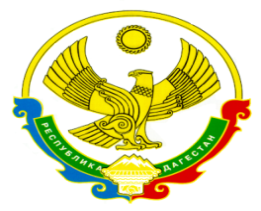 РЕСПУБЛИКА ДАГЕСТАНМинистерство образования и науки Республики ДагестанМУНИЦИПАЛЬНОЕ КАЗЕННОЕ ОБРАЗОВАТЕЛЬНОЕ УЧРЕЖДЕНИЕ             «АДЖИДАДИНСКАЯ  СРЕДНЯЯ  ОБЩЕОБРАЗОВАТЕЛЬНАЯ ШКОЛА»имени АджаматоваБагаутдинаАрсланалиевича368083, РД Кумторкалинский район, с. Аджидада                Тел./факс 89285793744e-mail: adjidadasosh@mail.ruПРИКАЗ №48От 18.06.2021года по МКОУ «Аджидадинская СОШ»«О выдаче аттестатов об основном общем образовании»        На основании Постановления Правительства от 26.02.2021 № 256 «Об особенностях проведения государственной итоговой аттестации по образовательным программам основного общего и среднего общего образования в 2021 году», пункта 1 части 1 статьи 61 Федерального закона от 29.12.2012 №273-Ф3 «Об образовании в Российской Федерации»,приказа Минпросвещения  России от 29.12.2012  №273 Ф3«Об особенностях заполнения и выдачи аттестатов об основном общем и среднем общем образовании в 2021году» решения педагогического совета МКОУ «Аджидадинская СОШ»  и приказом  МКОУ «Аджидадинская СОШ» от 18.06.2021 г №47 «О признании в 2020-2021 учебном году результатов промежуточной аттестации за 9 класс результатами государственной итоговой аттестации в МКОУ «Аджидадинская СОШ»П Р И К А З Ы В А Ю:1.Считать завершившим обучение по образовательным программам основного общего образования следующих обучающихся 9-го класса:Алибеков А.Абубакаров М.Валиев М.Гасанова С.Гаджиев М.Исаев М.ИбрагимовКарачаев А.Карачаева А.Магомедова Х.Нартаева З.Омарова А.Сиражутдинова С.Хайбуллаев Р.Шейхов А.Эльдарханова Н.Эскиев М.2.Выдать аттестаты об основном общем образовании и приложения к ним обучающимся 9-го класса , успешно выдержавшим ГИА-9 2021г.3.Выдать аттестаты с отличием и приложения к ним обучающимся 9-х классов ,успешно выдержавшим ГИА-9 2021 года и имеющим итоговые годовые отметки «отлично» по всем предметам учебного плана основного общего образования следующим обучающимся:Гасанова СаидаМагомедова ХаникаНартаева ЗияратЭльдарханова Насипат .4.Отчислить обучающихся 9-го класса в связи с завершением обучения по программам основного общего образования.5.Контроль исполнения настоящего приказа оставляю за собой.Директор школы: Алиева Н.А.